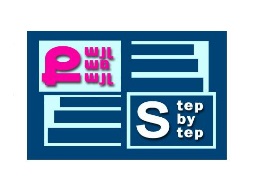 <<Քայլ առ քայլ>> բարեգործական հիմնադրամ« Նախադպրոցական հաստատության մանկավարժական աշխատողների մասնագիտական կարողությունների և հմտությունների զարգացման» ծրագիր ՀԵՏԱԶՈՏԱԿԱՆ ԱՇԽԱՏԱՆՔԹեմա՝   Բարոյական դաստիարակությունը  որպես  սանի  արժեքայն               համակարգի ձևավորման միջոց Դաստիարակ ՝   Անուշ Միքայելյան   Մանկապարտեզ « Հրազդանի թիվ 4  ՆՈՒՀ» ՀՈԱԿ 2022թ․ԲովանդակությունՆերածություն—————————————————————————— 3-4Նպատակը և խնդիրները  —————————————————————5Տեսական մաս  ——————————————————————————6-16Եզրակացություն——————————————————————————17Օգտագործված գրականության ցանկ————————————————18Ներածություն       Թեմայի  արդիականությունըՄանկավարժությունը գիտություն է առաջին հերթին դաստիարակության մասին, մանկավարժության ուսումնասիրության ոլորտն է դաստիարակության ընդհանուր գործընթացն իր բոլոր մասնակի դրսևորումներով: Այսինքն, հիմնական հասկացությունը դաստիարակությունն է լայն առումով, իսկ մնացած բոլոր հասկացությունները իմաստավորում և համալրում են այն: Դաստիարակություն հասկացությունը մանկավարժության մեջ օգտագործվում է երկու փոխկապված նշանակություններով՝ հասարակական և մանկավարժական: Ընդհանուր պատկերացմամբ դաստիարակությունը սոցիալական երևույթ է, հասարակության գործառույթ, որի նպատակը աճող սերնդին կուտակված պատմահասարակական փորձի փոխանցումն է:  Պատմահասարակական փորձի ծավալուն համակարգում մանկավարժությանը հետաքրքրում են համամարդկային արժեքները, հետևաբար հասարակական իմաստավորմամբ դաստիարակությունը կարող է ներկայացվել որպես երեխայի (սերնդի) արժեքային համակարգի ձևավորման գործընթաց, որին մասնակցում են հասարակության գրեթե բոլոր սոցիալական օղակները՝ ընտանիքը, կրթական համակարգը, էթնիկ միջավայրն իր մշակութային արժեքներով և զարգացման մակարդակով, արվեստի օջախները, ԶԼՄ-ները, եկեղեցին: Դաստիարակությունն իր հասարակական նշանակությամբ, փաստորեն, սոցիալականացման գործընթաց է՝  ուղղված համամարդկային արժեքների յուրացմանը տարբեր եղանակներով: Դաստիարակության գործընթացն արդյունավետ է, երբ սոցիալական օղակների դաստիարակչական ներգործությունները միասնական են և համախմբված, երբ դաստիարակությունը նպատակաուղղված է և կառավարելի: Մարդկության կողմից կուտակված արժեքային համակարգն իրենից ներկայացնում է բավական բարդ և տարաբնույթ մեկնաբանություններ առաջացնող կառույց, որի վերլուծությունը հնարավորություն է տալիս նախանշելու փոխանցման եղանակներ և նպաստում համակարգի յուրացման մանկավարժական մեխանիզմների մշակմանը:ժամանակակից մանկավարժության ներկայացուցիչներ, տեսաբաններ, գիտնականներ՝  Բ.Ս.Գերշունսկին, Ն.Դ.Նիկանդրովը, Մ.Վ.Բոգուսլավսկին, Արիստոտելը, Բլեզ Պասկալը,  Լ.Ի.Նովիկովան, Լ․ Կոլբերգը, Պիաժեն,  արժեքային համակարգը ներկայացնում են բուրգի տեսքով և այն պայմանականորեն տրոհում են: Առանձնացվում են արժեքների աստիճանաբար բարդացող մակարդակներ, որոնց յուրացման հաջորդականությունը հնարավորություն է տալիս խոսելու արժեքային համակարգի ձևավորման ընթացքի մասին: Արժեքային բուրգի ստորին՝ հենքային մակարդակն են կազմում եսակենտրոն արժեքները: Եսակենտրոն արժեքների յուրացման արդյունքում երեխան առանձնացնում է սեփական «ես»-ը և փորձում գտնել իր տեղը հասարակական միջավայրում: Արժեքային համակարգի երկրորդ աստիճանի վրա են գտնվում ներընտանեկան և տոհմական արժեքները, որոնք, ինչպես և եսակենտրոն արժեքները, յուրացվում են հիմնականում ընտանեկան դաստիարակության պայմաններում և նպաստում երեխայի ինքնապահպանմանը, ինքնության հաստատմանը, տոհմական պատկանելիության զգացողության ձևավորմանը: Երրորդ մակարդակն են կազմում հասարակական, ազգային, քաղաքացիական արժեքները, որոնց յուրացումը ենթադրում է նպատակային հասարակական դաստիարակություն՝ ուղղված պետական և ազգային մտածելակերպի ձևավորմանը, հասարակական պահանջմունքների բավարարմանը, սոցիալական արժեքների յուրացմանը: Չորրորդ մակարդակի վրա են գտնվում համամարդկային արժեքները, որոնք ենթակա են յուրացման երկարատև և նպատակաուղղված մանկավարժական աշխատանքի շնորհիվ: Մանկավարժության գերխնդիրն է բարենպաստ պայմանների ստեղծման և դաստիարակության գործընթացի գործիմաց կազմակերպման միջոցով առավելագույնս նպաստել համամարդակային արժեքների յուրացմանը, ձևավորել երեխաների մեջ հումանիստական վերաբերմունք աշխարհի հանդեպ: Վերջին՝ բուրգի ամենաբարձր մակարդակն են կազմում հոգևոր արժեքները, որոնք արդյունք են ձևավորված մարդասիրական աշխարհայացքի և մտածելակերպի, դրանց առկայությունը իմաստավորում և հասկանալի է դարձնում մարդկության անմահության, անսահմանության, բարի գործերի, ալտրուիզմի վեհ գաղափարները:Բարոյական կրթությունը կարևոր օղակ է անձի զարգացման գործում:Ուստի վաղ տարիքից մեծահասակների առաջ դրվում է դաստիարակության խնդիրըբարոյական մարդ։Նպատակը և խնդիրները Հետազոտության նպատակները.1. Վերլուծել «բարոյական դաստիարակություն» հասկացությունը և բացահայտելերեխաների բարոյական դաստիարակության ձևերը, մեթոդները, միջոցները և ուղղությունները։ 2. Հաշվի առնել  երեխաների հոգեբանական և մանկավարժական առանձնահատկությունները։ 3․ Երեխաների մեջ ձևավորել անձնական վերաբերմունք բարոյական նորմերի պահպանման նկատմամաբ։  Ուսումնասիրության առարկա՝   Բարոյական դաստիարակությունը որպես սանի արժեքային համակարգի ձևավորման միջոց Աշխատանքի կառուցվածքըԱշխատանքը կազմված է ներածությունից, բովանդակությունից, եզրակացությունից, իսկ աշխատանքի վերջում ներկայացված է օգտագործված գրականության ցանկը։ Աշխատանքը գրելիս օգտվել եմ մասնագիտական գրականությունից, ուսումնական ձեռնարկներից,  ինչպես նաև էլեկտրոնային հոդվածներից:«Բնությունն ու դաստիարակությունը նման են ... դաստիարակությունը վերակառուցում է մարդուն և, վերափոխվելով, ստեղծում նրա համար երկրորդ բնություն»:                                                                                                                                     Տեսական մաս«Բարոյական դաստիարակություն» հասկացության վերլուծություն։  «Բարոյականություն» տերմինը ծագել է բնավորություն բառից։ Լատիներենբարքերը հնչում են /moralis/ - բարոյականություն. «Բարոյականությունը»  այն չափանիշներն ու նորմերն են, որով մարդիկ առաջնորդվում են իրենց վարքագծով, առօրյայում գործեր։ «Բարքերը» հավերժական ու անփոփոխ կատեգորիաներ չեն, դրանք վերարտադրվում են զանգվածների սովորության ուժը, որն աջակցում է հասարակական կարծիքի հեղինակությանը և ոչ իրավական դրույթները։  Մարդու բարոյականությունը կազմված է սուբյեկտիվորեն սովորած բարոյական սկզբունքները, որոնք առաջնորդում են այն հարաբերությունների համակարգում և անընդհատ պուլսացող բարոյական մտածողությունը։ Շատերի աշխատություններում ուսումնասիրված է անհատի բարոյական դաստիարակության խնդիրը,  մասնավորապես՝ շվեյցարացի հոգեբան, մանկավարժ-փիլիսոփա Ժան Ուիլյամ Ֆրից Պիաժեյի, հոգեբան, ակադեմիկոս Լ․ Կոլբերգը ։  Տարբեր հասարակությունների և մշակույթների ներկայացուցիչներ չեն տարբերվում հիմանարար արժեքների ընդունման աստիճանով։ Լ․ Կոլբերգը առանձնացրել է 11 այդպիսի արժեք՝օրենքներ և նորմեր, խիղճ, զգացմունքներն արտահայտելու ունակություն, իշխանություն, քաղաքական իրավունքներ, պայմանագիր, վստահություն և արդարություն փոխանակաման դիմաց,  պատիժ և արդարություն, կյանքի արժեքը, արժեքի և սեփականության իրավունքներ, ճշմարիտ կամ ճշմարիտ սեր և սեքս։ Այսպիսով , բարոյական զարգացման փուլը որոշվում է ոչ թե բնավորությամբ, այլ այդ արժեքների նկատմամբ ոճով։  Կոլբերգն ուսումնասիրել է բարոյական պատճառականությունը՝ այն ներկայացնելով բարոյական երկընտրանքներով։ Նա այնուհետև արձագանքելու ժամանակ օգտագործվող պատճառականությունը դասակարգել է վեց մակարդակի, որոնք միավորված էին երեք խմբում՝ մինչպայմանական, պայմանական հետպայմանական1-ին փուլ՝  կողմնորոշում դեպի պատիժ և հնազանդություն (եթե երեխան կատարում է որոշակի արարք և պատժվում է դրա համար, նա եզրակացնում է, որ այդ վարքագիծը վատ է) երեխայի վարքի հիմնական շարժիչ ուժը պատժից վախն է։ Իմ հետազոտության արդյունքում համոզվեցի,  Երեխան ձգտում է հնազանդ լինել, քանի որ ենթադրում է, որ միայն այդպես է հնարավոր պատժից խուսափել։ Նրա համար արարքի ոչ մի բարոյական կողմ դեռևս գոյություն չունի։ «Ամաչել», «տգեղ» բառերը նրա համար հասկանալի չեն, երեխան արձագանքում է «չի կարելի», «ցավոտ է» արտահայտություններին և պատժի հեռանկարին։ Օրինակ՝ գործողությունը ընկալվում է որպես բարոյապես սխալ, երբ խախտում անողը պատժվում է։ «Վերջին անգամ, երբ ես դա արեցի, ինձ ապտակեցին, ուստի ես այլևս չեմ անի դա»։ Որքան ավելի խիստ է պատիժը արարքի համար, այնքան ավելի շատ է այն ընկալվում որպես «վատ»։  2-րդ փուլ՝  երեխայի գործողությունները կենտրոնացած են պարգևատրումներ ստանալու վրա։ Նա ճիշտ է վարվում հանուն շահույթ ստանալու։ Կախված իրավիճակից՝ երեխան կիրառում է վարքի տարբեր ռազմավարություններ՝ ընտրելով նրանք, որոնք հաջող է համարում։ Օրինակ՝ նա կարող է ոչ միայն խլել իր նախընտրած իրը, այլև փոխանակել։ Գործողության բարոյական կողմը առաջվա նման դեռևս գոյություն չունի։ Դատողության երկրորդ փուլը ցույց է տալիս սահմանափակ հետաքրքրություն այլ մարդկանց կարիքների նկատմամբ, բայց մինչև այն պահը, երբ դրանք հատվում են անհատի սեփական շահերի հետ։ Արդյունքում, ուրիշների նկատմամբ հոգալը հիմնված է ոչ թէ հավատարմության կամ փոխադարձ հարգանքի, այլ ավելի շուտ «Քորիր իմ մեջքը, միայն այդ դեպքում ես էլ քո մեջքը կքորեմ» սկզբունքի վրա։ II Պայմանական- Այս մակարդակում ինքնանպատակ է դառնում սեփական ընտանիքի, խմբի կամ ազգի սպասումների իրականացումը՝ առանց դիտարկելու դրանց անմիջական կամ տեսանելի հետևանքները։ Այդ դիրքորոշումը պայմանավորված է ոչ միայն կոնֆորմիզմով, անձնական սպասելիքների և հասարակական կարգին հարմարմամբ, այլև օրինապահությամբ, ակտիվ աջակցությամբ և կարգուկանոնի արդարացմամբ և այդ կարգուկանոնի կրողը համարվող անհատի կամ խմբի հետ նույնականացմամբ։ Տեղի է ունենում հասարակության մեջ ընդունելի վարքագծի կանոնների գիտակցում և դրանում առկա արժեքների ընդունում։ Հասարակական ընդունումը դառնում է անձնական հետքրքրություններից կարևոր։ 3-րդ փուլ՝  Երեխան ի վիճակի է գնահատել իր պահվածքը տվյալ միջավայրում ընդունված բարոյական սկզբունքների տեսանկյունից։ Նա հասկանում է, թե ինչ ամոթը, և ցանկանում է նշանակալի մեծահասակների աչքում լինել «լավ երեխա» ։ Այնուամենայնիվ, նման փոխըմբռնումը մշտական չէ և երբեմն հաջողությամբ մոռացվում է։ Անհատները ընկալունակ են այլ անձանց կողմից ընդունվելու և չընդունվելու նկատմամբ, քանի որ վերջինս հասարակության մեջ ընդունված տեսակետների արտացոլումն է։ Երրորդ փուլում երեխան կարող է դատել գործողությունների բարոյականությունը՝ գնահատելով դրա հետևանքները մարդկային հարաբերությունների տեսանկյունից, որոնք այժմ սկսում են ներառել այնպիսի երևույթներ, ինչպիսիք են հարգանքը, երախտագիտությունը և «ոսկե կանոնին» հետևելը։ «Ես ուզում եմ, որ մյուսները լավը մտածեն իմ մասին, ուզում եմ նրանց դուր գալ։ Հավանաբար իմ լավ պահվածքը կստիպի մարդկանց սիրել ինձ»։4-րդ փուլ՝  երեխան գիտակցում է հասարակության մեջ ընդունված օրենքների առկայությունը և հասկանում, թե ինչին են դրանք ծառայում։ Բացի այդ, նա օրենքների պահպանումը տեսնում է որպես իր իրավունքներին տեր կանգնելու հնարավորություն, եթե կա դրա անհրաժեշտությունը։ Օրինակ՝ ասել ուսուցչին, որ նա չի կարող այդպես վարվել։ Վարքագիծը խստորեն վերահսկվում է։ Եթե որևէ մեկը խախտում է օրենքը, մյուսները ևս կկարողանան նույնն անել, ուստի գոյություն ունեն պատրականությունները և օրենքներին ու կանոններին հետևելու պարտավորությունը։ Ինչ-որ մեկի կողմից օրենքը խախտելը բարոյապես սխալ է. մեղքը, այդպիսով, շոշափելի գործոն է այս փուլում, քանի որ տարանջատում է բարի գործերը վատ գործերից։ Հասարակության առավել ակտիվ անդամները մնում են այս փուլում, որտեղ բարոյականությունը դեռ մեծ մասամբ թելադրված է արտաքին ուժի կողմից։ III Հետպայմանական – հետպայմանական մակարդակում, որը հայտնի է նաև որպես ինքնավար բարոյական սկզբունքների մակարդակ, զարգանում է այն գիտակցությունը, որ անհատները հասարակությունից առանձնացված օբյեկտներ են, և որ անհատի սեփական տեսակետը կարող է գերակայություն ունենալ ընդհանուր հասարակության տեսակետի վրա. այսինքն՝ մարդիկ կարող են չհնազանդվել իրենց սկզբունքներին չհամապատասխանող կանոններին։ Մարդիկ այս մակարդակում ապրում են՝ առաջնորդվելով սեփական բարոյական սկզբունքներով, որոնք սովորաբար ներառում են մարդու այնպիսի հիմնական իրավունքներ, ինչպիսիք են կյանքի, ազատության և արդարության իրավունքը։  5-րդ փուլ՝ աշխարհը դիտվում է որպես զանազան կարծիքներ, իրավունքներ և արժեքներ պարունակող։ Այս կարծիքները, իրավունքներն ու արժեքները պետք է հարգվեն որպես յուրահատուկ յուրաքանչյուր անհատի կամ համայնքի համար։ Օրենքները դիտվում են որպես սոցիալական պայմանագրեր, ոչ թե կոշտ ցուցումներ։ Նրանք, ովքեր չեն նպաստում ընդհանուր բարեկեցությանը, անհրաժեշտության դեպքում պետք է փոխվեն հանուն «մեծամասնություն կազմող մարդկանց լավագույն շահի» ։ Ժողովորդավարական կառավարությունը, իբրև թե, հիմնված է դատողության հինգերորդ փուլի վրա։6-րդ փուլ ։ Բարոյականությունը հիմնված է վերացական դատողության վրա և օգտագործում է համընդհանուր էթիկական սկզբունքներ։ Օրենքները գործում են միայն այնքանով, որքանով դրանք հիմնված են արդարության վրա։ Ավելին, արդարադատության հանդեպ ստանձնած պարտավորությունն իր հետ պարտադրում է չհնազանդվել անարդար օրենքներին։ Իրավական իրավունքների կարիք չկա, քանի որ սոցիալական պայմանագիրը էական չէ դեոնտիկական բարոյական գործողությունների համար։ Գործողություններն այս պարագայում միջոց չեն, այլ ինքնանպատակ. մարդիկ ինչ-որ բան անում են, քանի որ դա ճիշտ է, և ոչ այն պատճառով, որ դա օգնում է նրանց խուսափել պատժից։ Չնայած Կոլբերգը պնդում էր, որ փուլերը վեցն են, բայց դժվարանում էր նույնականացնել այն մարդկանց, որոնք անընդհատ գործում են այս մակարդակում։ Քոլբերգի աշխատանքը բարոյական զարգացման տեսության ուղղությամբ օգտագործվել է այս ոլորտում աշխատող այլ հետազոտողների կողմից։ Նրա աշխատանքը ձևափոխվել և ընդլայնվել է Ժան Պիաժենի նախորդ աշխատանքի վրա ` ստեղծելու մի տեսություն, որը բացատրում է, թե ինչպես են երեխաները բարոյական հիմնավորումները զարգացնում:Պիաժեն  բնութագրում է բարոյական զարգացման երկու փուլային գործընթացը, իսկ Կոլբերգի բարոյականության տեսությունը տեսագրեց վեց փուլ ` երեք տարբեր մակարդակներում: Կոլբերգը երկարացրեց Piaget- ի տեսությունը, առաջարկելով, որ բարոյական զարգացումը շարունակական գործընթաց է, որը տեղի է ունենում ողջ կյանքի ընթացքում: Պիաժեն առանձնացրել է երեխաների բարոյական զարգացման երկու փուլ՝ հետերոնում և ինքնավար։ Հետերոնում փուլում գտնվող երեխաները բարոյական կանոնները համարում են բացարձակ սուրբ և անփոփոխ։ Պարբերաբար տեղի ունեցող անհնազանդությունը նրանց թվում է միշտ աններելի և նրանք սահմանում են չարիքը՝ կախված պատճառված վնասից, այլ կերպ ասած գնահատում են հետևանքները։ Մեղմացնող հանգամանքները, օրինակ՝ բարի մտադրություն, հաշվի չեն առնվում։ Ինքնավար փուլում գտնվող ավելի մեծ երեխաները արարքի բարոյական չափանիշ են համարում մտադրությունները։ Նրանք բարոյականության կանոնները դիտարկում են որպես փոխադարձ համաձայնությունից և հարգանքից բխող։  Օբյեկտիվիզմը և բարոյականության բացարձակությունը իրենց տեղը զիջում են սուբյեկտիվիզմին և հարաբերականությանը։ Պիաժեի և այլ  հետազոտողների բացահայտումները հանգեցնում են այն եզրակացության, որ բարոյական զարգացումը հիմնականում ճանաչողական զարգացումն է․ այլ կերպ ասած դա կախված է աճող մարդու հոգեկանի աստիճանական կառուցվածքից։  Ինչպես բարոյական վարքի սովորույթների դաստիարակումը, այդպես էլ բարոյական գիտակցման ձևավորումը բարդ գործընթաց է և ձեռք է բերվումմի շարք մեթոդների օգտագործումով։ Դրանց միջոցով դաստիարակ ուսուցիչը հասնում է այն բանին, որ երեխաները գիտելիքներ յուրացնեն բարոյականության և նրա կանոնների մասին, նրանց մեջ ձևավորվի բարոյական պատկերացումների, հասկացությունների և արժեքների համակարգ։ Բարոյական դաստիարակության նպատակը անձի բարոյական զարգացումն ու ձևավորումն է։ Մարդու բարոյական զարգացումը շարունակվում է նրա ամբողջ կյանքում։ Բարոյական զարգացմանը նպաստում են անձի շփումները, հաղորդակցումները, որոնք անառարկելիորեն ներգործում են նրա գործողությունների, արարքների վրա, ձևավորում նրա անձը։ Բարոյական կանոնները ձևավորվում են հասարակության կողմից, և դրանց հիման վրա ստեղծվում է որոշակի հասարարկական կարծիք։ Մեր ամբողջարժանապատվությունն այն է, որ մենք կարողանում ենք մտածել։ Փորձենք ճիշտ մտածել։  Սա է բարոյականության հիմքը։ «Ջանանք լավ մտածել․ ահա բարոյականության սկզբունքը»,-  ասում է Բլեզ Պասկալը։ Բարոյական դաստիարակության գերագույն նպատակը ոչ միայն անձի բարոյական զարգացումն ու ձևավորումն է, այլև նրա կարևոր գործառությունն է, հասարակությանը  այնպիսի մարդու հավելումը, որը մշտապես կկատարի բարոյական գործողություններ ու արարքներ՝ հօգուտ հասարակության և հօգուտ մարդու։ Բարոյական արժեքներով դաստիարակված մարդը առաքինի է, բարեկիրթ։ Այդպիսի մարդու նիստուկացը, գործողություններն ու արարքները, մարդկանց հետ հարաբերությունները, ամեն ինչի նկատմամաբ վերաբերմունքը, յուրահատուկ են և օրինակելի։ Հմուտ դաստիարակը պետք է բարոյական դաստիարակության ուղիներ որոնի, երեխայի մեջ ձևավորի բարոյական հասկացությունները ճիշտ ըմբռնելու կարողություններ։ Նա իր օրինակով պետք է բարություն ու համեստություն սերմանի։ Շատ կաևոր են բարոյական թեմաներով զրույցները; Նախօրոք լավ մշակված հարցերի միջոցով կարելի է քննարկել որևէ անձի վարքագիգիծը, բնավորության գծերը, արարքները, վերլուծել որևէ կինոնկար, մուլտֆիլմ և այլն։  Բարոյական դաստիարակության համար հաջողությամբ կարելի է կիրառել խաղը, քանի որ երեխայի համար խաղն ունի այն նշանակությունը, որը մեծահասակների կյանքում ունեն՝ աշխատանքը, ծառայությունը, հասարակական գործունեությունը։ Ինչպես երեխան խաղում է, այդպես էլ լինում է նաև աշխատանքում, երբ մեծանում է։ Ահա ինչու ապագա մարդու դաստիարակումը նախ և առաջ սկսվում է մանկական խաղերից՝ հաշվի առնելով խաղի մասնակիցների տարիքային, անհատական և ֆիզիկական առանձնահատկությունները։ Խաղի դերերի բաշխման ժամանակ պետք է առավելագույնս բավարարել ամեն մի երեխայի սպասելիքները՝ նրան դնելով այնպիսի վիճակում, որն ամենից բարեհույսն է՝ նրա հնարավորությունների տեսանկյունից։         Իմ հետազոտության ընթացքում կատարել եմ օրինակելի պարապմունք միջին խմբում  « Խաղալիքների ժողովը»   թեմայով։ Տեսակը՝  Պատմվածքի ընթերցում և վերապատմում (հատվածաբար) Նպատակը՝  Սովորեցնել լսել և ընկալել գեղարվեստական ստեղծագործության բովանդակությունը, պատասխանել բովանդակությունը վերհանող հարցերին և մեծի օգնությամբ վերապատմել այն։ Զարգացնել կապակցվածված խոսքը, հարստացնել բառապաշարը բրդոտ, մռռան, անգութ, անփույթ բառերով։ Դաստիարակել բարիացակամություն, հոգատարություն, կարեկցանք։ Ձևավորել բարի, լավ արարքը գնահատելու կարողություն։ Նախապատրաստական աշխատանքԼ․ Պողոսյանի  « Խաղալիքների ժողովը»Անհրաժեշտ նյութերԽաղալիքներ՝ տիկնիկ, արջուկ, նապաստակ, կատու, մկնիկ, փիղ, ավտոմեքենա։ Ընթացքը Խթանման փուլ  -  Առաջադրել հանելուկ․  Գանգուր մազերով, կապույտ աչքերովՄի ընկեր ունեմ ինձ շատ հարազատ։Կերակրում եմ, լողացնում Ու միշտ քնեցնում ես նրան։ Զրուցում եմ միշտ նրա հետ,Պատմում տարբեր պատմություններ,Լսում է նա ինձ ուշադիր,Բայց չի ասում երբեք ոչինչ։                                          (տիկնիկ)Բոլորի համար տեսանելի տեղում դնել խաղալիքները։ Երեխաների ուշադրությունը հրավիրելով այդ խաղալիքների վրա,  հարցնել․—Ինչե՞ր են սրանք։ —Ինչի՞  համար են խաղալիքները։ Իմաստի  ընկալում- Ընթերցել Լաուրա Պետրոսյանի « Խաղալիքների ժողովը» պատվածքը հատվածաբար և երեխաներին ուղղել բաց հարցեր։ Խաղալիքների ժողովըԵրբ մանկապարտեզի միջին խմբի սաները գնացին տուն, և այլևս ոչ ոք չկար մանկապարտեզում, Նունե տիկնիկը բոլոր խաղալիքներին հրավիրեց իր անկյուն՝ ժողովի։ Ժողովը վարելու համար նախագահ ընտրվեց Բրդոտ արջուկը։ Ժողովին չէր մասնակցում պահարանում թաքնված Շլդիկ նապաստակը, որովհետև երկու օր առաջ Աշոտը պոկել էր նրա ականջը, և նա անհարմար էր զգում մեկ ականջով երևալ իր ընկերներին։ Չկար նաև Մռռան կատուն։ Նա երեկվանից դարան մտած, սպասում էր մկնիկին։ ---Ո՞ւր է մկնիկը, անմիջապես կանչել,- պահանջեց Բրդոտ արջուկը։   —Ես այստեղ եմ, պոչս մնացել է աթոռի ոտքի տակ,- ծվծվաց մկնիկը։ - Երեկ տիկնիկային թատրոնի ժամանակ Հասմիկն ինձ դուրս բերեց իմ բնից։ Ես դեր ունեի խաղալու։ Երբ իմ խաղը վերջացավ, Արմենն ինձ այնպես շպրտեց, որ քիչ մնաց կատվի բաժին դառնայի; Իսկ Արայիկն այնպես էր նստել աթոռի վրա, որ անգամ ուշադրություն չդարձրեց, որ պոչս իր աթոռի ոտքի տակն է։ —Ինչի՞ մասին էր պատմվածքը։ —Խաղալիքները ի՞նչ էին անում։—Ժողովին, ո՞ր խաղալիք կենդանիները ներկա չէին և ինչո՞ւ ։ —Ի՞նչ եք կարծում Աշոտը ճիշտ էր վարվել նապաստակի հետ։ —Ի՞սկ որտեղ էր մռռան կատուն։—Ո՞ւր էր մկնիկը։
—Տիկնիկային ներկայացումից հետո, ինչպե՞ս վարվեցին մկնիկի հետ Արմենն ու Արայիկը։  Ֆիզկուլտ  դադար  - Երեխաները շրջանաձև քայլելով պտտվում են ժամացույցի սլաքի ուղղությամբ։ Շրջանի ներսում երեխաներից մեկը կանգնում է տիկնիկը ձեռքին և արտասանում նախապես սովորած քառատողը՝Ո′ւմ տամ, ո′ւմ տամՈւմ փոխանցեմ տիկնիկին,  Ո՞ր ընկերոջ մոտ կանգնեմ, Նրան էլ հենց կփոխանցեմ։ Հնչում է երաժշտություն (փերփերիի « Խաղալիքները»)։ Այն դադարելուց հետո խաղի մասնակիցները կանգնում են։ Կենտրոնում կանգնած խաղավարը տիկնիկը փոխանցում է նրան, ում դիմաց հայտնվել է։ Շարունակել —Ինչպես տեսնում եք, հարգելի′  խաղալիքներ, այսօրվա մեր ժողովն ունի իր լուրջ պատճառները,— ասաց Նունե տիկնկը։ Միայն Մռռան կատուն, Շլդիկ նապաստակն ու Սպիտակ մկնիկը չեն, որ բացակայում են այս ժողովից։ Շատ խաղալիքներ էլ չկան մեր ժողովում։ Ի՞նչ եք կարծում, ովքե՞ր են մեղավոր։ Ո՞ւր է գունավոր բեռնատար մեքենան։ Նա քիչ չի կատարել այս խմբի երեխաների համար։ Հիշո՞ւմ  եք , թե զբոսանքների ժամանակ նա որքան քար ու ավազ է տեղափոխել։ Իսկ երբ նրա վարորդը վիրավոր ընկած էր Արմենի ու Կարենի սեղանի տակ, միայն վերջին պահին բժշկուհի Արմինեն պատրաստվեց օգնություն ցույց տալ, հետո էլ նրա մայրիկը տուն տարավ։ Ինչպե՞ս կլինի իսկական հիվանդի վիճակը, եթե իսկական բժիշկը վարվի Արմինեի պես, - իր խոսքն ավարտեց տիկնիկը։  —Բացի կատվից, նապաստակից և մկնիկից էլ ո՞ր խաղալիքները ներկա չէին գտնվում ժողովին։ —Իսկ ինչո՞ւ էր վարորդը ընկել սեղանի տակ։—Ո՞վ օգնեց վարորդին։ Այսօր մեզ դիմող խաղալիքներ շատ ունենք, որոնց բոլորի բողոքներն էլ իրավացի են,—ասաց նախագահ արջուկը։—Մենք միշտ էլ մեծ բավականություն և ուրախություն ենք պատճառել երեխաներին, օգնել ենք՝ նրանց խաղերը լինեն ավելի հետաքրքիր, բայց նրանք մեզ հետ վարվել ենք անգութ, անփույթ,- ասաց Երկարակնճիթ փիղը։ —Ես առաջարկում եմ ժողովի որոշումը թողնել բոլոր խելացի երեխաներին։ Թող նրանք մտածեն, թե ինչպես վարվել,—ասաց նախագահ Բրդոտ արջուկըև հայտարարեց ժողովը փակված։ Բոլոր խաղալիքները անցան իրենց տեղերը։ —Ինչպես էին վարվում խաղալիքների հետ երեխաները: —Ի՞նչ եք կարծում, խելացի երեխաները ի՞նչ կորոշեն։ Կշռադատման փուլ  Ինչո՞ւ էին բողոքում խաղալիքները։ —Աշոտը, Արմենն ու Արայիկը  ի՞նչպես էին վարվում խաղալիքների հետ։ — Իսկ դուք ինչպե՞ս կվարվեք։ Տնօրենը, մեթոդիստը, այլ խմբի դաստիարակը, ովքեր ներկա էի պարապմունքին կատարեցին դիտարկումներ և վերջում գրավոր ներկայացրեցին՝  պատասխանելով հարցերին։ Տնօրեն՝  Սուսաննա ԿարապետյանԴաստիարակը հասավ իր առջև դրված պարապմունքի նպատակին՝  օգտվելով մի քանի մեթոդներից։ Երեխաները  ուշադիր հետևում էին պատմվածքի ընթերցմանը և հայտնում իրենց կարծիքները։ Բարոյական զգացմունքներն ինքնատիպ խթան են հասակակիցների, մեծերի հետ համատեղ գործունեության համար։ Խմբի յուրաքանչյուր անդամին երեխային օգնել համոզվելու, որ իրեն շատ են սիրում և գնահատում։ Դաստիարակել զսպվածություն, արդարացիություն, սխալ արարքի համար ունենալ ամոթի զգացում։ Մեթոդիստ՝ Աստղիկ Սարգսյան Դաստիարակը հասավ պարապմունքի իր նպատակին։ Կիրառեց ԽԻԿ համակարգը, օգտվեց խոսքային, դիտողական, զննական մեթոդներից։ Կշռադատման փուլում տեղի ունեցավ բաց քննարկումներ, որտեղ տրվեցին բարոյական նորմերին համապատասխան գնահատականներ (առարկաների նկատմամբ խնամքով վերաբերմունք, դնել դրանք համապատասխան տեղում)։ Երեխաները պարապմունքի ժամանակ ազատ արտահայտվում էին, հայտնում իրենց կարծիքները նաև իրենց առօրյայից մեջբերումներ կատարում։ Ն/դ կրթության մեջ մեծ է բարոյական դաստիարակության կարևորությունը։ Այն միտված է լուծել հետևյալ խնդիրները՝ 1․ երեխայի մեջ բարոյականության ընդհանուր պատկերի կառուցմանը, ինչպես նաև բարոյականության ընդհանուր պատկերի կառուցմանը, ինչպես նաև բարոյականության յուրաքանչյուր բաղադրիչի ինքնուրույն ձևավորումը։2․ Բնորոշում են տվյալ հասարակության պահանջները՝ վաղվա քաղաքացու անձնային որակներիձևավորման ուղղությամբ։ Շեշտադրվում է հետևյալ անձնային որակները ՝  մարդասիրություն, բարություն, հանդուրժողականություն, ինքնասիրություն, արժանապատվություն, հայրենասիրություն, աշխատասիրություն։ Դաստիարակ՝ Թամարա Հարությունյան  Պարապմունքն անցավ հետաքրքիր և բովանդակալից։ Դաստիարակը հասավ իր նպատակին։ Պարապմունքի շնորհիվ երեխաների մոտ զարգացավ լսելու, հարցերին ամբողջությամբ պատասխանելու, վերապատմելու կարողությունները, ինչպես նաև երեխաների մոտ դաստիարակվեց բայրացակամություն, հոգատարություն, բարի, լավ արարքը գնահատելու կարողություն։ Պարապմունքի ընթացքում երեխաները ազատ էին և ակտիվ։ Դաստիարակի կողմից հետազոտվող թեման կարևոր է և անհրաժեշտ նախադպրոցական կրթության ոլորտում։ Այն միտված է երեխաների համակողմանի և ներդաշնակ զարգացմանը, ինչպես նաև բարոյական դաստիարակության զարգացմանը։    Բարոյական դաստիարակության հիմքն այսօր համամարդկային արժեքներն են, իդեալները, բարոյականության օրենքները։ Դրանք նպատակաուղղված են և նպաստում են գիտելիքների և հայացքների, համոզմունքների, հմտությունների և փորձի որոշակի համակարգի ձեռքբերմանը։ Դաստիարակության նպատակը յուրաքանչյուր երեխայի անհատական առանձնահատկությունների բացահայտումն է, անհատականության, ինքնատիպության զարգացումը, անձնային կուլտուրայի տարրերի հիմնադրումը, ոչ միայն ֆիզիկական, այլև հոգեկան առողջության ապահովումը: Դաստիարակության գերակա ուղղությունն է երեխայի անձի զարգացումը, որն իրենից ներկայացնում է ինքնահաստատման, ինքնաիրացման, ինքնագնահատման գործընթաց: Այն նաև արժեքային համակարգի ձևավորման գործընթաց է համամարդկային և սոցիալ- մշակութային հարստության յուրացման և սեփական սոցիալական փորձի ձեռքբերման միջոցով: Ակնհայտ է, որ նշված գործընթացը չի կարող կանոնակարգվել և ուղղված լինել չափորոշված նորմերի յուրացմանը, այն անհատական մոտեցում և առանձնահատկությունների հաշվառում պահանջող գործընթաց է: Դաստիարակության գործընթացը կազմակերպվում է համագործակցային հաղորդակցման սկզբունքով: Համագործակցային դաստիարակությունը կառուցվում է գործընկերային փոխհարաբերությունների հիման վրա, որոնք երեխաներին ազատ շփվելու և ինքնահաստատվելու հնարավորություն են տալիս, խրախուսում են նրանց ինքնատիպ դրսևորումները, կարծիք հայտնելու և ինքնուրույն գործելու միտումները: Համագործակցային դաստիարակությունը նպաստում է մտքերի և երևակայության, իմացական և ստեղծագործական ակտիվության ազատ դրսևորմանը: Սոցիալական հարաբերությունների նմուշները մշակվում են մեծահասակների հետ համատեղ գործունեության ընթացքում, որոնք փորձարկվում են հասակակիցների հետ համագործակցության պայմաններում: Միևնույն ժամանակ ձևավորվում են հաղորդակցվելու և համագործակցելու կարողություններ, որոնք դրդում են բարոյական կարևորագույն հատկությունների՝ կարեկցանքի, փոխօգնության, փոխզիջման, ընդառաջման ընդունակությունների ձեռքբերմանը: Այսպիսով, համագործակցային հաղորդակցման պայմաններում տեղի է ունենում արժեքային համակարգի ձևավորում, որի տարրերը դրսևորվում են հիմնարար անձնային հատկանիշներով: Այդ հատկանիշներն արտացոլում են երեխայի վերաբերմունքը արտաքին աշխարհի հանդեպ: Եզրակացություն   Այսպիսով՝   ամփոփելով վերոշարադրյալը կարելի է ասել, որ բարոյական դաստիարակությունը սկսվում է վաղ տարիքից։  Հաշվի առնելով   երեխաների հոգեբանական և մանկավարժական առանձնահատկությունները՝ պարապմունքի ընթացքում երեխաների մեջ ձևավորվեց անձնական վերաբերմունք բարոյական նորմերի պահպանման նկատմամաբ։ Բարոյական դաստիարակության հիմքն այսօր համամարդկային արժեքներն են, իդեալները, բարոյականության օրենքները։ Դրանք նպատակաուղղված են և նպաստում են գիտելիքների և հայացքների, համոզմունքների, հմտությունների և արժեքային համակարգի ձևավորմանը։  Եվ համոզվեցի,  որ պետք է դաստիարակները իրենց պարապմունքների ընթացքում սաների մեջ ձևավորեն  բարոյական պատկերացումներ որը կնպաստի սանի   արժեքային համակարգի ձևավորմանը։   Պարապմունքի ընթացքում ես հասա իմ նպատակին։ Օգտագործված  գրականության  ցանկ1․ Ուսումնական ձեռնարկ մանկապարտեզի համար – Հասմիկ Միտոյան, Լալա Սմբատյան։ 2․ 3-6 տարեկան երեխաների կրթական ծառայությունների կազմակերպումն այլընտրանքային մոդելներով- դաստիարակի ուղեցույց։  3․ Ասյա Հովհաննիսյան, Լուսինե Ղուկասյան «Բարև, փոքրիկ» մանկական ստեղծագործությունների ընտրանի։ Էլեկտրոնային նյութեր3․ https://core.ac.uk/download/pdf/46462739.pdf4․https://nelikopoxosyan.files.wordpress.com/2019/05/d586d5a1d5add5a1d5a4d5bad680d5b8d681d5a1d5afd5a1d5b6-d5b4d5a1d5b6d5afd5a1d5bed5a1d680d5aad5b8d682d5a9d5b5d5b8d682d5b6.-d5b1d5a5d5bcd5b6d5a1d680d5af-1.pdf5․ https://www.madou136.ru/parents/duhovno-nravstvennoe-vospitanie.php6․https://studbooks.net/1870613/pedagogika/osnovnye_printsipy_integrirovannogo_obucheni7․https://hy.wikipedia.org/wiki/%D4%BC%D5%B8%D5%B8%D6%82%D6%80%D5%A5%D5%B6%D5%BD_%D5%94%D5%B8%D5%AC%D5%A2%D5%A5%D6%80%D5%A3%D5%AB_%D5%A2%D5%A1%D6%80%D5%B8%D5%B5%D5%A1%D5%AF%D5%A1%D5%B6_%D5%A6%D5%A1%D6%80%D5%A3%D5%A1%D6%81%D5%B4%D5%A1%D5%B6_%D5%BF%D5%A5%D5%BD%D5%B8%D6%82%D5%A9%D5%B5%D5%B8%D6%82%D5%B68․https://hy.reoveme.com/%D5%AA%D5%A1%D5%B6-%D5%BA%D5%AB%D5%A1%D5%A3%D5%A5%D5%BF-%D5%AF%D5%A5%D5%B6%D5%BD%D5%A1%D5%A3%D6%80%D5%B8%D6%82%D5%A9%D5%B5%D5%B8%D6%82%D5%B6-1896-1980/